Základní škola a Mateřská škola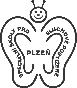 pro sluchově postižené, Plzeň, Mohylová 90Mohylová 90, 312 09 Plzeň   –   tel./fax.378609992 ; e-mail: hospodarka@sluchpost-plzen.czIČO: 49778153     Bankovní kontakt: ČNB Plzeň, č. ú. 66039311/0710						Stanislav Kovář						Střížovice 159						332 07 StřížoviceVěc: ObjednávkaObjednáváme si u Vás kompletační, instalační a dokončovací práce na instalaci systému zatemnění a interiérového stínění  dle cenové nabídky Cena:                        218 460, 00   bez DPHTermín dodání:      do 06.2020Platba fakturou:      splatnost 14 dní  V Plzni  24.3.2020							Mgr. Jiří Pouska							Ředitel školy